15 TEMMUZ ANAOKULU EYLÜL AYI 2.HAFTA BESLENME LİSTESİ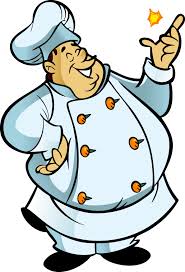 						 Kafiye YÜCELAFİYET OLSUNKafiye YÜCELOkul Müdürü GÜNTARİHSABAH(KAHVALTI)PAZARTESİ18/09/2023SALI19/09/2023Karışık Tost, Salatalık, Zeytin, Açık Çay.ÇARŞAMBA20/09/2023Haşlanmış Yumurta, Beyaz Peynir, Zeytin, Ihlamur, Elma.PERŞEMBE21/09/2023Makarna, Yoğurt, Ekmek, Puding.CUMA22/09/2023Fırında Patates, Kaşar Peyniri, Ekmek, Erik.